CURRICULUM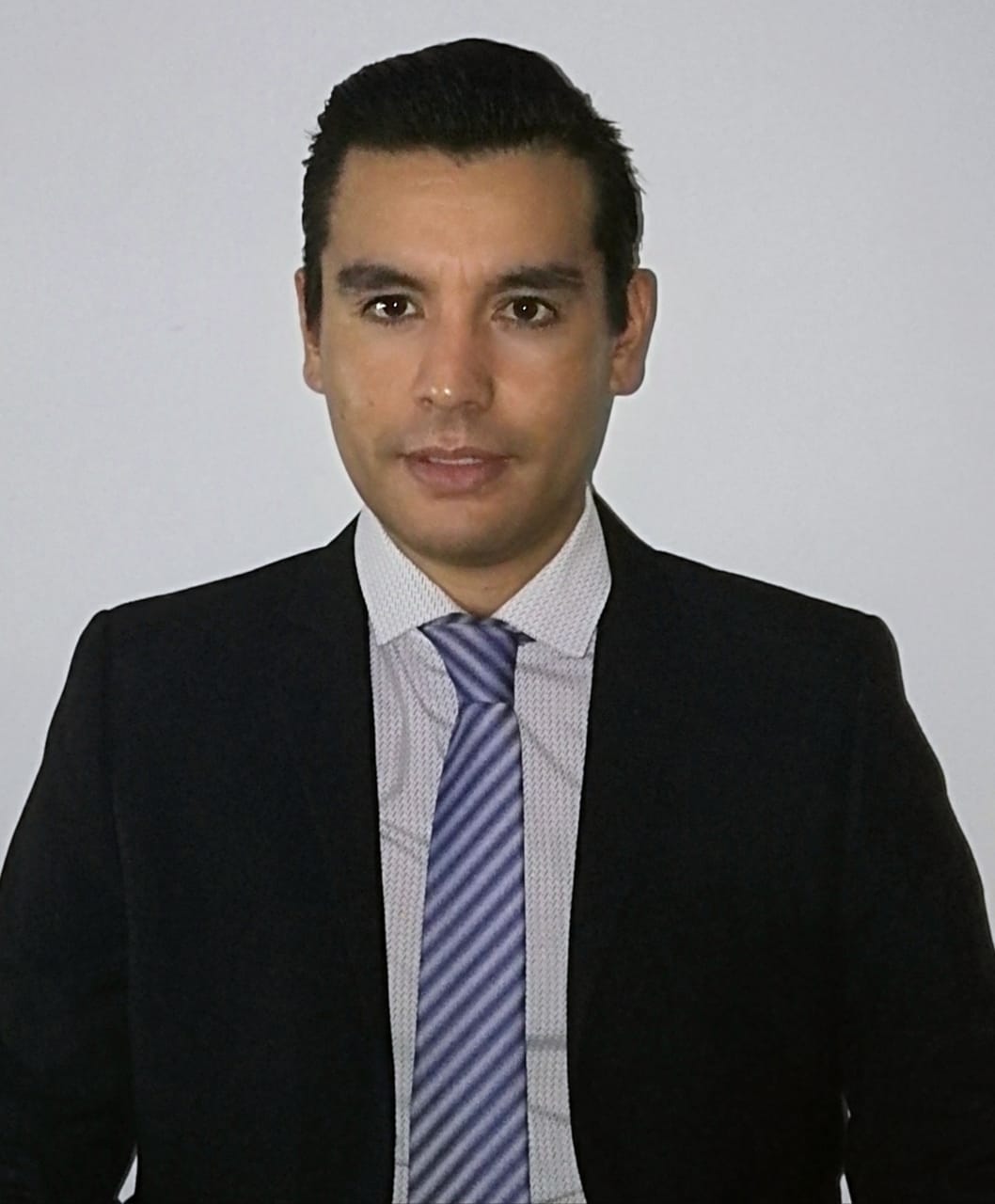 DATOS PERSONALESNombre: WALTER ROSENDOApellidos: PINEDA PEREZCédula de Ciudadania: 80873474Fecha de Nacimiento: 30-de Abril de 1985 Bogota - ColombiaDireccion Residencia: calle 37 Norte numero 2 bn 40 prados del Norte Cali - ColombiaTeléfono móvil: 3504230109Correo Electrónico: walter.pineda@topmedical.com.coFORMACIÓN ACADÉMICAFORMACION BACHILLERATOColegio Tolima.  (Líbano - Tolima). Bachiller Académico.FORMACION UNIVERSITARIA:Fundación Universitaria del Área Andina. (Bogotá – Cundinamarca). Tecnólogo en Radiología e imágenes diagnósticas.2005JORNADAS DE ACTUALIZACIÓN- Seminario. Segunda actualización de exámenes especiales. Bogotá octubre de 2002- Seminario. Principios y aplicaciones de la Tac multicorte.  Bogotá marzo de 2005.- Conferencia. Proyecciones especiales en Ortopedia y Traumatología en adultos y niños. Bogotá mayo de 2003- Primer Congreso Nacional de Radiología e imágenes diagnósticas. Chinauta octubre de 2005- Conferencia. Nuevo rol en el mundo digital. Bogotá marzo de 2006.- Conferencia. Escanografia y Tac Multidetectores. Bogotá mayo de 2006.- Simposio Internacional de Resonancia Magnética. Avances en 1.5 y 3 Tesla. Neuro imagen y Osteo articular. Ciudad de Panamá. Agosto de 2007.- Seminario. Radiología del Eje Cafetero, Neuroradiología, Cardio CT. Pereira 16 y 17 de octubre de 2010.- Simposio. Actualización en imágenes musculo esqueléticas y cardiotorácicas; Bogotá 6 – 7 marzo de 2015.CURSOS REALIZADOS- Curso Magnetic Resonance Imaging TOSHIBA. Mayo 16 del 2017- Curso MR TOSHIBA. Mayo 22 del 2017- Curso MR Safety TOSHIBA. Mayo 22 del 2017- Curso MR Titan Preparation TOSHIBA. Mayo 23 del 2017- Curso MR Titan 3T Preparation TOSHIBA. Mayo 23 del 2017- Curso TMB VITREA MR TOSHIBA.  Octubre 16 de 2017- Curso Elan Zen Edition  MPower V4.0 Training CANON. Enero 12 del 2018- Curso Vítrea CT CANON.  Noviembre 13 de 2019CONFERENCIAS – CURSOS- Diplomada imagen avanzada Escanografia y Resonancia. Docente de diplomado. Universidad Manuela Beltrán; Bogotá 10 julio 2016. - VIII Congreso Latinoamericano de Tecnologías y Producción de Imágenes Diagnosticas. Conferencista, 2 al 4 de agosto, Cartagena.- 1Simposio de Cardiología e Imágenes Diagnosticas. Conferencista, 29 de febrero del 2020, MonteríaPUBLICACIONESColaboración:Revista:  journal of Cancer Prevention & Current Research, Volume 8 Issue 5 – 2017.Anaplastic Ependymomas, Report of 3 Pediatric Cases. Update on Molecular Markers - Risk Groups and Therapeutic Options, EXPERIENCIA LABORALCLINICA BOGOTACargo: Tecnólogo de Radiología y EscanografiaJefe inmediato: Diana CastroTeléfono: 6494502AÑO 2004HOSPITAL CENTRAL DE LA POLICIA (HOCEN) (BOGOTÁ)Cargo: Tecnólogo de Escanografia Multicorte y Resonancia Magnética Jefe inmediato: Melba ArteagaTeléfono: 2202046AÑO 2005CLINICA DE OCCIDENTE (RIDOC-CALI)Cargo: Tecnólogo de Resonancia MagnéticaJefe inmediato: Emma margarita muñosTeléfono: 6616460AÑO 2006TOP MEDICAL SYSTEMS S.ACargo: Especialista producto y aplicaciones en resonancia magnéticaJefe inmediato: José Miguel CamargoTeléfono: 3106183533Año 2016